Pressmeddelande den 16 mars 2016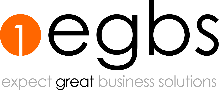 
EGBS levererar ny IT-plattform till KRAVKRAV har med hjälp av egbs consulting ab påbörjat implementationen av en ny IT-plattform. Lösningen kommer att förenkla för såväl befintliga som nya företag som väljer att bli KRAV-märkta. Helhetssynen är en viktig aspekt för KRAV. Införandet av lösningen baseras på en IT-strategi för 2017, också den framtagen av EGBS.– Vi befinner oss i ett läge där marknaden utvecklas mycket snabbt. Vi behöver en ny, robust arkitektur för att hantera allt fler KRAV-märkta företag och KRAV-märkta produkter. Systemet kommer att innebära en väsentligt mer lättskött process för såväl företagen som för oss, samtidigt som helt nya möjligheter öppnar sig för att tillgängliggöra data på nya sätt, säger Johan Cejie, försäljningschef på KRAV.Vi valde EGBS utifrån en kombination av kunskap, engagemang och pris. Det är viktigt att vi har både processer och en teknisk plattform som underlättar för så många som möjligt att bli och förbli KRAV-märkta. EGBS förmåga att leverera en strategi för vår verksamhet och sedan realisera den, är en väldigt värdefull aspekt, avslutar Johan Cejie.IT-plattformen planeras vara i drift i januari 2017.– Vi uppskattar att få vara med hela vägen på KRAV:s resa. Det arbete vi nu startar har föregåtts av en IT-strategi som baserades på en genomgående behovsanalys. Att få driva detta från koncept till realiserat affärsvärde känns väldigt roligt, säger Erik Näslund, verksamhetsutvecklare på EGBS.KRAV-märket är Sveriges mest kända miljömärkning för mat, uppbyggd på ekologisk grund med
särskilt höga krav på djuromsorg, hälsa, socialt ansvar och klimatpåverkan. Organisationen KRAV utvecklar reglerna för KRAV-certifierad produktion och informerar om och marknadsför KRAV-märkt mat.
EGBS levererar lösningar för informationsdelning med moderna samverkansplattformar, från bland andra IBM, lösningar som ger affärsnytta redan från början. När det gäller företagets samlade data hjälper vi också till att ta fram lösningar för beslutsstöd och Business Discovery med hjälp av programvaran QlikView samt Qlik Sense. Till detta kommer också lösningar för kundstöd/CRM från SugarCRM.Utöver teknologi stödjer vi våra kunder med affärsutveckling via vår gruppering Business Consulting. Business Consulting är ett affärsområde inom egbs consulting ab som bedriver affärskonsultation till företag och organisationer med syfte att öka deras produktivitet. Att hjälpa våra kunder in i framtiden och skapa konkurrenskraft på deras marknader är målet för det vi gör.

egbs consulting ab är ett snabbt växande företag, vilket resulterat i Di Gasell 2013.Med beprövad och lönsam teknik utvecklar vi lösningar som gör ditt arbete enklare. Lösningar som får människor att samarbeta och utvecklas.Kontakt angående detta pressmeddelande:
Erik Näslund, verksamhetsutvecklare, EGBS, 070-218 92 34, erik.naslund@egbs.se
Johan Cejie, försäljningschef, KRAV, 0706-659 376, johan.cejie@krav.se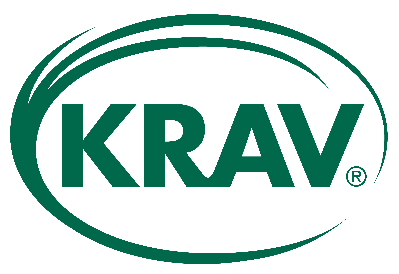 